З  А  П  О  В  Е  Д№ .............../ ....................2022г.Във връзка с образувана административна преписка по повод постъпило заявление вх. № 3287/26.11.2021г. от Валери Григоров Василев за разглеждане и одобряване  на Подробен устройствен план – План за застрояване на поземлен имот с индентификатор 10029.630.61 по КККР, с. Вакарел, мах. Брънковци, общ. Ихтиман с отреждане „За жилищно застрояване“, и след като се запознах с нея, установих следното: Настоящият проект е изработен на основание Закона за устройство на територията, Наредба № 7 от 22 декември 2003г. за правила и нормативи за устройство на отделните видове територии и устройствени зони и Наредба № 8 от 14 юни 2001г. за обема и съдържанието на устройствените планове и представени: нотариален акт №110, т.I, рег.№913, дело №098/08.06.2017г., скица № 15-71619/27.01.2021г. от АГКК, писмо изх.№ 1860-42917/13.05.2021г. от РИОСВ,  у-ние за поливност №У-52/29.01.2021г., Акт №ПО-11-107/2021г. от Областна Дирекция „Земеделие“ – София област, становище от „ЧЕЗ“ изх.№ 1204484453/14.02.2022г., становище от „ВиК“ ЕООД изх.№ТО-03-44/02.02.2022г., заповед №2860/30.11.2021г. за разрешаване изготвяне на  ПУП-ПРЗ, извадка от Общ устройствен план на Община Ихтиман. Проектът е разгледан от Общински експертен съвет по устройство на територията и е приет с Решение на ОЕСУТ, протокол  №6 от 08.12.2021г., заключение № III-4.С оглед на гореизложените мотиви и на основание чл.44, ал.1, т.13 и ал.2 от Закона за местното самоуправление и местната администрация , чл.129, ал.2, от ЗУТ О Д О Б Р Я В А М :Проект за подробен устройствен план – План за застрояване на поземлен имот с индентификатор 10029.630.61 по КККР, с. Вакарел, мах. Брънковци, общ. Ихтиман с начин на трайно предназначение на територията „земеделска“.   Подробният устройствен план – План за застрояване предвижда отреждане „За жилищно застрояване“. Площта на поземлен имот с индентификатор 10029.630.61 е 4 057 кв.м.Параметрите на застрояване са следните: устройствена зона Жм, височина  - до 10м, Плътност на застрояване 40%, Озеленяване – 40% , начин на застрояване – свободно.Заповедта да се съобщи на заинтересованите страни по смисъла на чл.131, ал.1  от ЗУТ по реда на АПК.Настоящата заповед подлежи на обжалване по реда на чл. 215 от ЗУТ пред Административен съд София област в 14 дневен срок от съобщаването й.КАЛОЯН ИЛИЕВ  КМЕТ НАОБЩИНА  ИХТИМАНИзготвил: арх. Тодор Кръстев главен архитект на Община Ихтиманзаповедта влиза в сила на:………………………..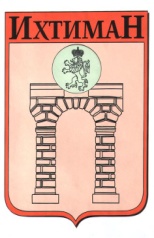 ОБЩИНА ИХТИМАН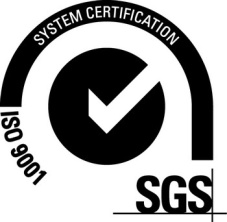  2050 гр. Ихтиман, ул. „Цар Освободител“ № 123 0724 / 82381,  0724 / 82550, obshtina_ihtiman@mail.bg